МУНИЦИПАЛЬНОЕ КАЗЕННОЕ ОБЩЕОБРАЗОВАТЕЛЬНОЕ УЧРЕЖДЕНИЕ «НАЧАЛЬНАЯ ОБЩЕОБРАЗОВАТЕЛЬНАЯ ШКОЛА № 22»РАБОЧАЯ ПРОГРАММА ВОСПИТАНИЯВ МКОУ НОШ № 22 НА 2021-2025 г.г.(приложение к основным образовательным программам)х. Садовый, 2021 г.СодержаниеПояснительная запискаРаздел I. Ценностно-целевые основы и планируемые результаты воспитания1.2. Цель и задачи воспитания1.3. Методологические основы и принципы построения Программы 1.3.1. Уклад школы1.3.2. Воспитывающая среда школы1.3.3. Воспитывающие общности (сообщества) в школе1.3.4. Социокультурный контекст1.4. Требования к планируемым результатам воспитания1.4.1. Целевые ориентиры результатов воспитания на уровне начального общего образованияРаздел II. Содержание, виды и формы воспитательной деятельности.2.1. Основные направления воспитания обучающихся2.2. Содержание, виды и формы воспитательной деятельности2.2.1. Основные школьные дела2.2.2. Классное руководство2.2.3. Школьный урок2.2.4. Внеурочная деятельность 2.2.5. Внешкольные мероприятия2.2.6. Предметно-пространственная среда2.2.7. Работа с родителями2.2.8. Профилактика и безопасность2.2.9. Социальное партнерство2.2.10. Школьные медиаРаздел III. Организация воспитательной деятельности3.1. Общие требования к условиям реализации Программы3.2. Особенности организации воспитательной деятельности3.3. Анализ воспитательного процесса и результатов процесса3.4. Кадровое обеспечение воспитательного процесса3.5. Нормативно-методическое обеспечение3.6. Требования к условиям, обеспечивающим достижение планируемых личностных результатов в работе с особыми категориями детей3.7. Система поощрения социальной успешности и проявлений активной жизненной позиции обучающихсяПриложение: календарный план воспитательной работы МКОУ НОШ № 22 на 2021-2025 учебный год.Пояснительная запискаПрограмма воспитания МКОУ НОШ № 22 (Далее  - программа) разработана  на основе Федерального закона от 29 декабря 2012 г. № 273-ФЗ «Об образовании в Российской Федерации», с учетом Стратегии развития воспитания в Российской Федерации на период до 2025 года и Плана мероприятий по ее реализации в 2021-2025 годах, федеральных государственных образовательных стандартов начального общего, основного общего и среднего общего образования (далее-ФГОС НОО).          Программа является методическим документом, определяющим комплекс основных характеристик воспитательной работы, осуществляемой в школе, разрабатывается с учетом государственной политики в области образования и воспитания.Программа  основывается на единстве и преемственности образовательного процесса на уровне общего и среднего профессионального  образования, соотносятся с примерными рабочими программами воспитания для образовательных организации, реализующих образовательные программы дошкольного образования и среднего профессионального образования, программой воспитания обучающихся в профессиональных образовательных организациях.          Программа предназначена для планирования и организации системной воспитательной деятельности с целью достижения обучающимися личностных результатов образования, определенных ФГОС НОО; разрабатывается и утверждается с участием педагогического совета, советов родителей; осуществляемой совместно с семьей и другими участниками образовательных отношений, социальными институтами воспитания; предусматривает приобщение обучающихся к российским традиционным духовным ценностям, включая культурные ценности своей этнической группы, правилам и нормам поведения в российском обществе.          Ценности Родины и природы лежат в основе патриотического направления воспитания.Ценности человека, дружбы, семьи, сотрудничества лежат в основе духовно-нравственного и социального направлений воспитания. Ценность знания лежит в основе познавательного направления воспитания.Ценность здоровья лежит в основе направления физического воспитания.Ценность труда лежит в основе трудового направления воспитания.Ценности культуры и красоты лежат в основе эстетического направления воспитания.Программа включает  три раздела: содержательный; организационный.Приложение: календарный план воспитательной работы.Раздел I. Ценностно-целевые основы ипланируемые результаты воспитания	Участниками образовательных отношений в части воспитания являются педагогические и другие работники школы, обучающиеся, их родители (законные представители), представители иных организаций в соответствии с законодательством Российской Федерации, локальными актами школы. Родители (законные представители) несовершеннолетних обучающихся имеют преимущественное право на воспитание своих детей перед всеми другими лицами.          Нормативные ценностно-целевые основы воспитания обучающихся в школе определяются содержанием российских гражданских (базовых, общенациональных) норм и ценностей, основные из которых закреплены в Конституции Российской Федерации.          С учетом мировоззренческого, этнического, религиозного многообразия российского общества ценностно-целевые основы воспитания обучающихся включают духовно-нравственные ценности культуры народов России, традиционных религий народов России в качестве вариативного компонента содержания воспитания, реализуемого на добровольной основе, в соответствии с мировоззренческими и культурными особенностями и потребностями и потребностями родителей (законных представителей) несовершеннолетних обучающихся.          Воспитательная деятельность в школе реализуется в соответствии с приоритетами государственной политики в сфере воспитания, зафиксированными в Стратегии развития воспитания в Российской Федерации на период до 2025 года. Приоритетной задачей Российской Федерации в сфере воспитания детей является развитие высоконравственной личности, разделяющей российские традиционные духовные ценности, обладающей актуальными знаниями и умениями, способной реализовать свой потенциал в условиях современного общества, готовой к мирному созиданию и защите Родины.1.2. Цель и задачи воспитания          Современный российский общенациональный воспитательный идеал – высоконравственный, творческий, компетентный гражданин России, принимающий судьбу Отечества как свою личную, осознающий ответственность за настоящее и будущее страны, укорененный в духовных и культурных традициях многонационального народа Российской Федерации.          В соответствии с этим идеалом и нормативными правовыми актами Российской Федерации в сфере образования цель воспитанияобучающихся в школе: создание условий для личностного развития, самоопределения и социализации обучающихся на основе социокультурных, духовно-нравственных ценностей и принятых в российском обществе правил и норм поведения в интересах человека, семьи, общества и государства, формирование у обучающихся чувства патриотизма, гражданственности, уважение к памяти защитников Отечества и подвигам Героев Отечества, закону и правопорядку, человеку труда и старшему поколению, взаимного уважения, бережного  отношения к культурному наследию и традициям многонационального народа Российской Федерации, природе и окружающей среде (Федеральный закон от29 декабря 2012 г. № 273-ФЗ «Об  образовании в Российской Федерации», ст.2, п.2).  Задачами воспитания обучающихся в школе являются:- усвоение ими знаний, норм духовно-нравственных ценностей, традиций, которые выработало российское общество (социально значимых знаний);- формирование и развитие позитивных личностных отношений к этим нормам, ценностям, традициям (их освоение, принятие);- приобретение соответствующего этим нормам, ценностям, традициям социокультурного опыты поведения, общения, межличностных и социальных отношений на  практике (опыта нравственных поступков, социально значимых дел).1.3. Методологические основы и принципы построения ПрограммыМетодологической основой программы являются антропологический, культурно-исторический и системно-деятельностный подходы.          Программа воспитания опирается на следующие принципы:- принцип гуманистической направленности. Каждый обучающийся имеет право на признание его как человеческой личности, уважение его достоинства, защиту его человеческих прав, свободное развитие;- принцип ценностного единства и совместности. Единство ценностей и смыслов воспитания, разделяемых всеми участниками образовательных отношений, содействие, сотворчество и сопереживание, взаимопонимание и взаимное уважение;- принцип культуросообразности. Воспитание основывается на культуре и традициях России, включая культурные особенности региона;- принцип следования нравственному  примеру. Пример, как метод воспитания, позволяет расширить нравственный опыт обучающегося, побудить его к открытому внутреннему диалогу, пробудить в нем нравственную рефлексию, обеспечить возможность выбора при построении собственной системы ценностных отношений, продемонстрировать ребенку реальную возможность следования идеалу в жизни;- принцип безопасной жизнедеятельности. Защищенность важных интересов личности от внутренних и внешних угроз, воспитание через призму безопасности и безопасного поведения;- принцип совместной деятельности ребенка и взрослого. Значимость совместной деятельности взрослого и обучающегося на основе приобщения к культурным ценностям и их освоения;- принцип инклюзивности. Организация образовательного процесса, при котором все обучающиеся, независимо от их физических, психических, интеллектуальных, культурно-этнических, языковых и иных особенностей, включены в общую систему образования.          Данные принципы реализуются в укладе школы, включающем воспитывающие среды, общности, культурные практики, совместную деятельность и события.1.3.1. Уклад школы          Обучение в МКОУ НОШ  № 22 осуществляется на уровне начального общего образования. Численность обучающихся на начало 2021-22 учебного года составляет 20 человек, численность педагогического коллектива – 4 человека.Организационная структура управления МКОУНОШ № 22 направлена насоздание единого образовательного коллектива единомышленников, которых сближает общая цель, заложенная в программе развития школы, а также задачи и проблемы совместной деятельности.Тема работы школы: «Повышение эффективности и качества образования в начальной школе в условиях реализации ФГОС НОО».           В школе созданы все условия для воспитания младших школьников. Система традиционных мероприятий, система дополнительного образования позволяет педагогическому коллективу МКОУ НОШ № 22 решать задачи, направленные на всестороннее развитие личности каждого ребенка.          Процесс воспитания в МКОУ НОШ № 22 основывается на следующих принципах:- неукоснительное соблюдение законности и прав семьи и ребенка, соблюдения конфиденциальности информации о ребенке и семье, приоритета безопасности ребенка при нахождении в школе;- ориентир на создание психологически комфортной среды, без которой невозможно конструктивное взаимодействие школьников и педагогов;- реализация процесса воспитания главным образом через создание в школе детско-взрослых  общностей, которые объединяют детей и педагогов содержательными событиями, позитивными эмоциями и доверительными отношениями друг к другу;- организация основных совместных дел школьников и педагогов как предмета совместной заботы взрослых и детей;- системность, целесообразность и нешаблонность воспитания как условия его эффективности.          Основными традициями воспоминания в МКОУ НОШ № 22 являются следующие: - ключевые общешкольные дела, через которые осуществляется интеграция воспитательных усилий педагогов;- коллективная разработка, коллективное планирование, коллективное проведение и коллективный анализ результатов каждого ключевого дела и большинства используемых для воспитания других совместных дел педагогов и школьников;- создание таких условий, при которых по мере взросления ребенка увеличивается и его роль в совместных делах (от пассивного наблюдателя до организатора);- ориентирование педагогов школы на формирование коллективов в рамках классов, кружков, студий, секций и иных детских объединений, на установление в них доброжелательных и товарищеских взаимоотношений;- явление ключевой фигурой воспитания в школе классного руководителя, реализующего по отношению к детям защитную, личностно развивающую организационную, посредническую функцию.1.3.2. Воспитывающая среда школы.          Современный национальный идеал личности, воспитанной в новой российской общеобразовательной школе,- это высоконравственный, творческий, компетентный гражданин России, принимающий судьбу Отечества как свою личную, осознающей ответственность за настоящее и будущее  своей страны, ускоренный в духовных и культурных традициях российского народа.          Исходя из воспитательного идеала, а также основываясь на базовых ценностях российского общества (семья, труд, отечество, природа, мир, знания, культура, здоровье, человек), общая цель воспитанияв школе – личностное развитие младших школьников, проявляющееся:в усвоении ими знаний основных норм, которые общество выработало на основе этих ценностей (т.е. в усвоении ими социально значимых знаний);в развитии их позитивных отношений к этим общественным ценностям (т.е. в развитии их социально значимых отношений);в приобретении ими соответствующего этим ценностям опыта  поведения, опыта применения сформированных знаний и отношений на практике (т.е. в приобретении ими опыта осуществления социально значимых дел).  Конкретизация общей цели воспитания позволяет в ней целевой приоритет, соответствующий уровню начального общего образования: создание благоприятных условий для усвоения младшими школьниками социально значимых знаний – знаний основных норм и традиций того общества, в котором они живут.          К наиболее важным из них относятся следующие:- быть любящим, послушным и отзывчивым сыном (дочерью), братом (сестрой), внуком (внучкой); - уважать старших и заботиться о младших членах семьи;-  выполнять посильную для ребенка домашнюю работу, помогая старшим;- быть трудолюбивым, следуя принципу «ДЕЛУ – ВРЕМЯ, ПОТЕХЕ – ЧАС » как в учебных занятиях, так и в домашних делах, доводить начатое дело до конца;- знать и любить свою Родину – свой родной дом, двор, улицу, город, село, свою страну;- беречь и охранять природу (ухаживать за комнатными растениями в классе или дома, заботиться о своих домашних питомцах и, по возможности, о бездомных животных в своем дворе; подкармливать птиц в морозные зимы; не засорять бытовым мусором улицы, леса, водоемы);- проявлять миролюбие – не затевать конфликтов и стремиться решать спорные вопросы, не прибегая к силе;- стремиться узнавать что – то новое, проявлять любознательность, ценить знания;- быть вежливым и опрятным, скромным и приветливым;- соблюдать правила личной гигиены, режим дня, вести здоровый образ жизни;- уметь сопереживать, проявлять сострадание к попавшим в беду; стремиться устанавливать хорошие отношения с другими людьми; уметь прощать обиды, защищать слабых, по мере возможности помогать нуждающимся в этом людям; уважительно относиться к людям иной национальной или религиозной принадлежности, иного имущественного положения, людям с ограниченными возможностями здоровья;- быть уверенным в себе, открытым и общительным, не стесняться быть в чем – то непохожим на других ребят; уметь ставить перед собой цели и проявлять инициативу, отстаивать свое мнение и действовать самостоятельно, без помощи старших.          Знание обучающимися данных социальных норм и традиций, понимание важности следования им имеет особое значение для ребенка этого возраста, поскольку облегчает его вхождение в широкий социальный мир, в открывающуюся ему систему общественных отношений.         Данная цель ориентирует педагогов, в первую очередь, на обеспечение позитивной динамики развития личности ребенка, а не только на обеспечение соответствия его личности единому стандарту.Сотрудничество, партнерские отношения педагога и обучающегося, сочетание усилий педагога по развитию личности ребенка и усилий самого ребенка по своему саморазвитию - являются важным фактором успеха в достижении поставленной цели.          Достижению поставленной цели воспитания обучающихся способствует решению педагогическим коллективом следующих основных задач:- воспитание младших школьников в духе демократии, личностного достоинства, уважение прав человека, гражданственности, патриотизма;- формирование опыта достижения успеха обучающихся в процессе совместной деятельности и сотрудничества со взрослыми участниками образовательных отношений (учителя, родители, социум);- создание условий для формирования духовно – нравственной, творческой, физически здоровой личности, способной на сознательный выбор жизненной позиции, на самостоятельную выработку идей на уровне достижений культуры, умеющую ориентироваться в современных социокультурных условиях;- содействие формированию сознательного отношения учащихся к своей жизни, здоровью, а также к жизни и здоровью окружающих людей;- содействие формированию навыков финансовой грамотности обучающихся;- вовлечение обучающихся в систему дополнительного образования с целью обеспечения самореализации личности;- совершенствование системы профилактических мероприятий по профилактике ДДТТ, употребление ПАВ, девиантного поведения;- создание условий для участия семей младших школьников в воспитательном процессе, повышения активности родительского сообщества;- привлечение родительской общественности к участию в мероприятиях школы.           Планомерная реализация поставленных задач позволит организовать в школе интересную и событийно насыщенную жизнь детей и педагогов, что станет эффективным способом профилактики антисоциального поведения младших школьников.1.3.3. Воспитывающие общности (сообщества) в школе           Основные воспитывающие общности в школе:- детские (сверстников и разновозрастные). Общество сверстников – необходимое условие полноценного развития обучающегося, где он апробирует, осваивает, приобретает способы поведения, обучается вместе учиться, играть, трудиться, достигать поставленной цели, строить отношения.           Основная цель – создавать в детских взаимоотношениях дух доброжелательности, развивать стремление и умение помогать друг другу, оказывать сопротивление плохим поступкам, поведению, общими усилиями достигать цели. В школе обеспечивается возможность взаимодействия обучающихся разного возраста (с 6,5 до 11 лет). Детские общности также реализуют воспитательный потенциал инклюзивного образования, поддержки обучающихся с ОВЗ;- детско – взрослые.  Обучающиеся сначала приобщаются к правилам, нормам, способам деятельности взрослых и затем усваивают их. Они образуются системой связей и отношений участников, обладают спецификой в зависимости от решаемых воспитательных задач.Основная цель – содействие, сотворчество и сопереживан6ие, взаимопонимание и взаимное уважение, наличие общих ценностей и смыслов у всех участников;- профессионально – родительские.Общность работников школы и всех взрослых членов семей обучающихся. Основная задача общности – объединение усилий по воспитанию обучающихся в семье и школе, решение противоречий и проблем, разносторонняя поддержка обучающихся для их оптимального и полноценного личностного развития, воспитания;- профессиональные.Единство целей и задач воспитания, реализуемое всеми сотрудниками школы, которые должны разделять те ценности, которые заложены в основу Программы.Требования к профессиональному сообществу школы:- соблюдение норм профессиональной педагогической этики;- уважение и учет норм и правил уклада школы, их поддержка в профессиональной педагогической деятельности, общении4- уважение ко всем обучающимся, их родителям (законным представителям), коллегам;- соответствие внешнего вида и поведения профессиональному статусу, достоинству педагога, учителя в российской отечественной педагогической культуре, традиции;- знание возрастных и индивидуальных особенностей обучающихся, общение с ними с учетом состояния их здоровья, психологического состояния при соблюдении законных интересов прав как обучающихся, так и педагогов;-   инициатива в проявлениях доброжелательности, открытости, готовности к сотрудничеству и помощи в отношениях с обучающимися и их родителями (законными представителями), коллегами;- внимание к каждому обучающемуся, умение общаться и работать с обучающимися с учетом индивидуальных особенностей каждого;- быть примером для обучающихся в формировании ценностных ориентиров, соблюдении нравственных норм общения и поведения;- побуждать обучающихся к общению, поощрять их стремления к взаимодействию, дружбу, взаимопомощь, заботу об окружающих, чуткость, внимание к людям, чувство ответственности.1.4. Требования к планируемым результатам воспитанияПланируемые результаты воспитания носят отсроченный характер, но деятельность педагогического коллектива нацелена на перспективу развития и становления личности обучающегося. Поэтому результаты достижения цели, решения задач воспитания даны в форме целевых ориентиров, представленных в виде обобщенных портретов выпускника на уровне начального общего образования.1.4.1. Целевые ориентиры результатов воспитания на уровне начального общего образованияРаздел II. Содержание, виды и формы воспитательной деятельности.2.1. Основные направления воспитания обучающихся.          Основные направления воспитания обучающихся в школе:- гражданское воспитания, формирование российской гражданской идентичности, принадлежности к общности граждан Российской Федерации, к народу России как источнику власти в российском государстве и субъекту тысячелетней Российской государственности, знание и уважение прав, свобод и обязанностей гражданина Российской Федерации;- воспитание патриотизма, любви к своему народу и уважения к другим народам России, формирование общероссийской культурной идентичности;- духовно – нравственное развитие и воспитание обучающихся на основе духовно – нравственной культуры народов России, традиционных российских семейных ценностей;- эстетическое воспитание: формирование эстетической культуры на основе  российских традиционных духовных ценностей, приобщение к лучшим образцам отечественного и мирового искусства;- экологическое воспитание: формирование экологической культуры, ответственного, бережного отношения к природе, окружающей среде на основе российских традиционных духовных ценностей;- воспитание культуры здорового образа жизни и безопасности;- трудовое воспитание: воспитание уважения к труду, трудящимся, результатам труда (своего и других людей), ориентации на трудовую деятельность, получение профессии, личностное самовыражение в продуктивном, нравственно достойном труде в российском обществе, на достижение выдающихся результатов в труде, профессиональной деятельности;- физическое воспитание: развитие физических способностей с учетом возможностей  и состояния здоровья, формирование культуры здорового образа жизни, личной и общественной безопасности.- познавательное направление воспитания: стремление к познанию себя и других людей, природы и общества, к знаниям, образованию.2.2. Содержание, вида и формы воспитательной деятельности          Реализация цели и задач данной программы воспитания осуществляется в рамках следующих направлений – модулях воспитательной работы школы.         Инвариантные модули: «Основные школьные дела»,  «Классное руководство», «Школьный урок», «Внешкольные мероприятия», «Предметно-пространственная среда», «Работа с родителями», «» Профилактика и безопасность», «Социальное партнерство».2.2.1. Основные школьные дела          Школьные дела – это комплекс коллективных творческих дел, объединяющих учеников вместе с педагогами в единый коллектив. В этих делах и мероприятиях принимает участие большая часть школьников.          Школьные дела способствуют интенсификации общения детей ивзрослых, ставят их в ответственную позицию к происходящему в школе.          В МКОУ НОШ № 22используются следующие формы работы:на внешкольном уровне:- социальные проекты – совместно разрабатываемые и реализуемые школьниками и педагогами, комплексы дел разной направленности, ориентированные на преобразование окружающего социума;- дискуссионные площадки для обучающихся, педагогов, родителей, в рамках которых обсуждаются поведенческие, нравственные, социальные проблемы;- спортивные, творческие состязания, праздники, проводимые для жителей хутора, края и организуемые совместно с родителями обучающихся и др., которые открывают возможности для творческой самореализации младших школьников и включают их в деятельную заботу об окружающих;на школьном уровне:- общешкольные праздники, фестивали, предметные недели и другие мероприятия, связанные со значимыми для детей и педагогов знаменательными датами, как на уровне округа, региона, России, в которых участвуют все классы школы;- торжественные ритуалы, связанные с переходом обучающихся на следующую ступень образования, символизирующие приобретение ими новых социальных статусов в школе и развивающие школьную идентичность детей, а так же связанные с героико-патриотическим воспитанием;- церемонии награждения (по итогам года) младших школьников и педагогов за активное участие в жизни школы, защиту чести школы в конкурсах, соревнованиях, олимпиадах, значительный вклад в развитие школы. Это способствует поощрению социальной активности детей, развитию позитивных межличностных отношений между педагогами и воспитанниками, формированию чувства доверия и уважения друг к другу;на уровне классов:- традиционные мероприятия;- участие класса в реализации общешкольных ключевых дел;- проведение в рамках класса итогового анализа детьми общешкольных ключевых дел, участие представителей классов в итоговом анализе проведенных дел на уровне общешкольных советов дела;- участие в организации и проведении мероприятий и дел, направленных на сплочение класса; на индивидуальном уровне:- вовлечение, по возможности, каждого ребенка в ключевые дела школы в одной из возможных для них ролей: активный участник, инициатор, организатор, лидер;- индивидуальная помощь детям (при необходимости) в освоении навыков организации, подготовки, проведения и анализа ключевых дел;- наблюдение за поведением обучающихся в ситуациях подготовки, проведения и анализа ключевых дел, за его отношениями со сверстниками, старшими школьниками, с педагогами и другими взрослыми;- при необходимости коррекция поведения детей через частные беседы с ним, через включение его в совместную работу с другими детьми, которые могли бы стать хорошимпримером для каждого ребенка, через предложение взять в следующем ключевом деле на себя роль ответственного за тот или иной фрагмент общей работы.2.2.2. Классное руководство          Осуществляя работу с классом, педагог (классный руководитель) организует работу с коллективом класса; индивидуальную работу с обучающимися вверенного ему класса; работу с учителями-предметниками; работу с родителями (законными представителями) обучающихся.          Работа с классным коллективом:- инициирование и поддержка участия класса в общешкольных ключевых делах, оказание необходимой помощи детям в их подготовке, проведении и анализе;- организация интересных и полезных дел, позволяющие с одной стороны, вовлечение в мероприятия детей с самыми разными потребностями, а с другой, установить и упрочить доверительные отношения с обучающимися класса. Стать для них значимым взрослым, задающим образцы поведения в обществе.- проведение часов общения, как часов плодотворного и доверительного общения педагога и школьников, основанных на принципах уважительного отношения к личности ребенка, поддержки активной позиции каждого ребенка в беседе, предоставления школьникам возможности обсуждения и принятия решений по обсуждаемой проблеме, создания благоприятной среды для общения.- сплочение коллектива класса через: игры и тренинги; однодневные походы и экскурсии, организуемые классными руководителями и родителями. Празднование в классе дней рождения детей, включающие в себя подготовленные ученическими группами поздравления, сюрпризы, творческие подарки и розыгрыши. Классные «огоньки», дающие каждому школьнику возможность рефлексии собственного участия в жизни класса.- выработка совместно со школьниками законов класса, помогающих детям освоить нормы и правила общения, которым они должны следовать в школе.          Индивидуальная работа с обучающимися:- изучение особенностей личностного развития обучающихся класса через наблюдение за поведением школьников в их повседневной жизни, в специально создаваемых педагогических ситуациях, в играх, погружающих ребенка в мир человеческих отношений, в организуемых педагогом беседах по нравственным проблемам.- поддержка ребенка в решении важных для него жизненных проблем (налаживание взаимоотношений с одноклассниками или учителями, выбор профессии, вуза и дальнейшего трудоустройства, успеваемость и т.п.), когда каждая проблема трансформируется классным руководителем в задачу для школьника, которую они совместно стараются решить.- индивидуальная работа с обучающимися класса, направленная на заполнение ими личных портфолио, в которых дети фиксируют свои учебные, творческие, спортивные, личностные достижения.- коррекция поведения ребенка через частные беседы с ним, его родителями или законными представителями, с другими обучающимися класса; через предложение взять на себя ответственность за то или иное поручение в классе.          Работа с учителями, преподающими в классе:- регулярные консультации классного руководителя с учителями-предметниками, направленные на формирование единства мнений и требований педагогов по ключевым вопросам воспитания, на предупреждение и разрешение конфликтов между учителями и учащимися;- проведение мини-педсоветов, направленных на решение конкретных проблем класса и интеграцию воспитательных влияний на школьников;- привлечение учителей к участию в классных делах, дающих педагогам возможность лучше узнавать и понимать своих учеников, увидев их в иной, отличной от учебной, обстановке;- привлечение учителей к участию в родительских собраниях класса для объединения усилий в деле обучения и воспитания детей.          Работа с родителями обучающихся (законными представителями):- регулярное информирование родителей о школьных успехах и проблемах их детей, о жизни класса в целом;- помощь родителям школьников или их законным представителям в регулировании отношений между ними, администрацией школы и учителями-предметниками;- организация родительских собраний, происходящих в режиме обсуждения наиболее острых проблем обучения и воспитания школьников;- создание и организация работы родительских комитетов классов, участвующих в управлении образовательной организацией и решении вопросов воспитания и обучения их детей;- привлечение членов семей школьников к организации и проведению дел класса;- организация на базе класса семейных праздников, конкурсов, соревнований, направленных на сплочение семьи и школы.2.2.3. Школьный урок    Реализация педагогами МКОУ НОШ № 22 воспитательного потенциала урока предполагает следующее:- установление доверительных отношений между учителем и его учениками, способствующих позитивному восприятию учащимися требований  и просьб учителя, привлечению их внимания к обсуждаемой на уроке информации, активизации их познавательной деятельности;- побуждение младших школьников соблюдать на уроке  общепринятые нормы поведения, правила общения со старшими (учителями) и сверстниками (школьниками), принципы учебной дисциплины и самоорганизации;- привлечение внимания детей к ценностному аспекту изучаемых на уроках явлений, организация их работы с получаемой  на уроке социально значимой информацией –инициирование ее обсуждения, высказывания учащимися своего мнения по ее поводу, выработки своего к ней отношения;- использование  воспитательных возможностей содержания учебного предмета через демонстрацию детям примеров ответственного, гражданского поведения, проявления человеколюбия и добросердечности, через подбор соответствующих текстов для чтения, задач для решения, проблемных ситуаций для обсуждения в классе;- применение на уроке интерактивных форм работы обучающихся: интеллектуальных игр, стимулирующих познавательную мотивацию школьников; дискуссий, которые дают обучающимся возможность приобрести опыт ведения конструктивного диалога; групповой работы или работы в парах, которые учат младших школьников командной работе и взаимодействию с другими детьми;- включение в урок игровых технологий, которые помогают поддержать мотивацию детей к получению знаний, налаживанию позитивных межличностных отношений в классе, помогают установлению доброжелательной атмосферы во время урока;- организация шефства мотивированных и эрудированных обучающихся над их неуспевающими одноклассниками, дающего школьникам социально значимый опыт сотрудничества и взаимной помощи;- инициирование и поддержка исследовательской деятельности школьников в рамках реализации ими индивидуальных и групповых проектов.2.2.4. Внеурочная деятельность          В рамках дополнительного образования и внеурочной деятельности воспитание обучающихся осуществляется через:- формирование в кружках, секциях, клубах, студия и т.п. детско-взрослых общностей,  которые могли бы объединять детей и педагогов общими позитивными эмоциями и доверительными отношениями друг к другу;- вовлечение школьников в интересную и полезную для них деятельность, которая предоставит им возможность приобретать социально значимые отношения, получить опыт участия в социально значимых делах;- создание в детских объединениях традиций, задающих их членам определенные социально значимые формы поведения;- поддержку в детских объединениях школьников с ярко выраженной лидерской позицией и установкой на сохранение и поддержание накопленных социально значимых традиций;- поощрение педагогами детских инициатив и детского самоуправления.          В соответствии с запросами родителей (законных представителей) реализация воспитательного потенциала дополнительного образования и внеурочной деятельности в МКОУ НОШ № 22 организовано по следующему направлению:Художественное творчество:            В рамках дополнительного образования в школе организовано:- студия изобразительного искусства «Юный художник»	2.2.5. Внешкольные мероприятия     Походы, экскурсии помогают младшему школьнику расширить свой  кругозор, получить новые знания об окружающей его социальной, культурной, природной среде, научиться уважительно и бережно относиться к ней, приобрести важный опыт социально одобряемого поведения в различных внешкольных ситуациях. На экскурсиях, в походах создаются благоприятные условия для воспитания у подростков  самостоятельности и ответственности, формирования у них навыков самообслуживания, преодоления их инфантильных  и эгоистических наклонностей, обучения рациональному использованию своего времени, сил, имущества. Эти  воспитательные возможности  реализуются в рамках следующих видов и форм деятельности:- ежегодные походы на природу, организуемые в классах их классными руководителями и родителями школьников, после окончания учебного года;- регулярные сезонные экскурсии на природу, организуемые в начальных классах их классными руководителями.- выездные экскурсии в музей, на представления в кинотеатр, цирк.          Всероссийский проект «Культурный норматив школьника» реализует с целью вовлечения детей в культурную среду через посещение учреждений культуры и знакомство с информационными ресурсами о культуре. Участие в проекте поможет обучающимся школы получить дополнительные гуманитарные знания, развивать  креативное мышление и метапредметные навыки. Проект направлен на духовное развитие  школьников, воспитание эстетического чувства и уважения к культурному наследию России.2.2.6. Предметно-пространственная среда              Окружающая ребенка предметно-эстетическая среда школы, при условии ее грамотной организации, обогащает внутренний мир ученика, способствует формированию у него чувства вкуса и стиля, создает атмосферу психологического комфорта, поднимает настроение, предупреждает стрессовые ситуации, способствует позитивному восприятию ребенком школы.            Воспитывающее влияние на ребенка осуществляется через такие формы работы с предметно-эстетической средой школы как: - оформление интерьера школьных помещений (коридоров, рекреаций, вестибюля, актового зала, окна и т.п.) и их периодическая переориентация, которая может служить хорошим средством разрушения негативных установок школьников на учебные и внеучебные занятия;- озеленение пришкольной территории, разбивка клумб, тенистых аллей, оборудование во дворе школы спортивных и игровых площадок, доступных и приспособленных для школьников разных возрастных категорий, оздоровительно-рекреационных зон, позволяющих разделить свободное пространство школы на зоны активного и тихого отдыха;- благоустройство классных кабинетов, осуществляемое классными руководителями вместе со школьниками своих классов, позволяющее учащимся проявить свои фантазию и творческие способности, создающее повод для длительного общения классного руководителя со своими детьми;- событийное оформление пространства при проведении конкретных школьных событий (церемоний, торжественных линеек, праздников, творческих вечеров, собраний, выставок и т.п.);- совместная с детьми разработка, создание и популяризация особой школьной символики (эмблема, флаг, элементы школьной формы и т.п.), используемой как в школьной повседневности, так  и в торжественные моменты жизни образовательной организации – во время праздников, торжественных церемоний, ключевых общешкольных дел и иных происходящих в жизни школы знаковых событий;- акцентирование внимания школьников  посредством элементов предметно-эстетической среды (плакаты, стенды) на важных для воспитания ценностях школы, ее традициях, правилах;- участие коллектива школы в мероприятиях экологической направленности на уровне края.2.2.7. Работа с родителями            Работа с родителями или законными представителями школьников осуществляется в рамках следующих видов и форм деятельности:на групповом уровне:- управляющий  совет школы, участвующий в решении вопросов воспитания и социализации их детей;- общешкольные родительские собрания, происходящие в режиме обсуждения наиболее острых проблем обучения и воспитания школьников;- педагогическое просвещение родителей по вопросам воспитания детей, в ходе которого родители получают рекомендации классных руководителей и обмениваются собственным творческим опытом и находками в деле воспитания детей;- взаимодействие с родителями посредством школьного сайта: размещается информация, предусматривающая ознакомление родителей, школьные новости;на индивидуальном уровне: - обращение к специалистам по запросу родителей для решения острых конфликтных ситуаций;- участие родителей в педагогических консилиумах, заседаниях совета профилактики школы, собираемых в случае возникновения острых проблем, связанных с обучением и воспитанием конкретного ребенка;-помощь со стороны родителей в подготовке и проведении общешкольных и классных мероприятий воспитательной направленности;- индивидуальное консультирование с целью координации воспитательных усилий педагогов и родителей.2.2.8. Профилактика и безопасность        Профилактика девиантного  поведения обучающихся начальной школы, конфликтов между обучающимися, обучающимися и педагогами – направление деятельности в школе, целью которого является создание условий для успешного формирования и развития личностных ресурсов, способствующих преодолению различных трудных жизненных ситуаций и влияющих на повышение устойчивости участников образовательных отношений в школе к неблагоприятным факторам.        Реализация воспитательного потенциала профилактической деятельности в целях формирования и поддержки безопасной и комфортной среды в школе предусматривает: - целенаправленную работу педагогического коллектива по созданию в школе эффективной профилактической среды обеспечения безопасности жизнедеятельности как условия успешной воспитательной деятельности;- регулярное поведение исследований, мониторинга рисков безопасности и ресурсов повышения безопасности, выделение и психолого-педагогическое сопровождение групп риска обучающихся по разным направлениям (агрессивное поведение, зависимости и др.);- проведение коррекционной работы с обучающимися групп риска силами педагогического коллектива и с привлечением сторонних специалистов (психологов, конфликтологов, работников социальных служб, правоохранительных органов, опеки и т.д.);- разработку и реализацию в школе профилактических программ, направленных на работу как с девиантными обучающимися, так и с их окружением, сообществами класса, сверстников, школы в целом, организацию межведомственного взаимодействия;- вовлечение обучающихся в воспитательную деятельность, проекты, программы профилактической направленности социальных и природных рисков, реализуемые в школе и в социокультурном окружении с обучающимися, педагогами, родителями (антиалкогольные, против курения, безопасность в цифровой среде, вовлечение в деструктивные группы в социальных сетях, деструктивные молодежные, религиозные объединения, культы, субкультуры, безопасность дорожного движения, противопожарная безопасность, гражданская оборона, антитеррористическая, антиэкстремистская безопасность и т.д.);- организацию превентивной работы со сценариями социально одобряемого поведения, развитие у обучающихся навыков саморефлексии, самоконтроля, устойчивости к негативному воздействию, групповому давлению;- поддержку инициатив обучающихся, педагогов в сфере укрепления безопасности жизнедеятельности в школе, профилактики правонарушений, девиаций, организация деятельности, альтернативной девиантному поведению;- познание (путешествия), испытание себя (походы, спорт), значимое общение, любовь, творчество, деятельность (в том числе профессиональная, религиозно-духовная, благотворительная, искусство и др.);- предупреждение, профилактика и целенаправленная деятельность в случаях появления, расширения, влияния в школе маргинальных групп обучающихся (оставивших обучение, криминальной направленности, агрессивного поведения и др.);- поддержка и профилактика расширения групп детей, семей обучающихся, требующих специальной психолого-педагогической поддержки и сопровождения (слабоуспевающих, социально запущенные, осужденные, социально неадаптированные дети-мигранты и т.д.).2.2.9. Социальное партнерство          Школа взаимодействует с другими образовательными организациями, организациями культуры и спорта, общественными объединениями, традиционными религиозными организациями народов России (православие, ислам, буддизм, иудаизм), разделяющими в своей деятельности цель и задачи воспитания, ценности и традиции уклада школы.          Реализация воспитательного потенциала социального партнерства школы предусматривает:- участие представителей организаций-партнеров, в том числе в соответствии с договорами о сотрудничестве, в проведении отдельных мероприятий в рамках рабочей программы воспитания и календарного плана воспитательной работы (дни открытых дверей, государственные, региональные, школьные праздники, торжественные мероприятия и т.п.);- участие представителей организаций-партнеров в проведении отдельных уроков, внеурочных занятий, внешкольных мероприятий соответствующей тематической направленности;- проведение на базе организаций-партеров отдельных уроков, занятий, внешкольных мероприятий, акций воспитательной направленности при соблюдении требований законодательства Российской Федерации;- открытые дискуссионные площадки (детские, педагогические, родительские, совместные), на которые приглашаются представители организаций-партнеров, на которых обсуждаются актуальные проблемы, касающиеся жизни школы, муниципального образования, региона, страны;- социальные проекты, совместно разрабатываемые и реализуемые обучающимися, педагогами с организациями-партнерами благотворительной, экологической, патриотической, трудовой и т.д. направленности, ориентированные на воспитание обучающихся, преобразование окружающего социума, позитивное  воздействие на социальное окружение.2.2.10 Школьные медиаЦель школьных медиа-развитие коммуникативной культуры школьников, формирование навыков общения и сотрудничества, поддержка творческой самореализации учащихся. Воспитательный потенциал школьных медиа реализуется в рамках следующих видов и форм деятельности:на внешкольном уровне: - участие младших школьников и педагогов школы в проектах, конкурсах, мероприятиях на всероссийских, краевых, городских уровнях в формате онлайн;на школьном уровне:- организация информационного воспитательного пространства в формате онлайн через работу школьного сайта и школьной страницы в Instagram;- участие младших школьников, педагогов школы в общешкольных мероприятиях в формате онлайн;- оформление информационных стендов с целью просветительной и профилактической работы с детьми и родителями (законными представителями) в школе;на уровне классов:-  оформление информационных стендов «Жизнь класса» и стенда «Здоровье и безопасность», классных тематических стенгазет и видеороликов.Информационная работа на школьном и классном уровнях ведется с целью освещения наиболее интересных моментов жизни школы и классов, популяризация общешкольных ключевых дел, мероприятий, кружков, секций, деятельности детского общественного объединения «Страна Детства».Раздел III. Организация воспитательной деятельности3.1. Общие требования к условиям реализации Программы  Программа воспитания МКОУ НОШ № 22 реализуется посредством формирования социокультурного воспитательного пространства при соблюдении условий создания уклада, окружающего готовность всех участников образовательного процесса руководствоваться едиными принципами и регулярно воспроизводить наиболее ценные для нее воспитательно-значимые виды совместной деятельности.Уклад школы направлен на сохранение преемственности принципов воспитания на всех уровнях общего образования:- обеспечение личностно развивающей предметно-пространственной среды, в том числе современное материально-техническое обеспечение, методические материалы и средства обучения;- наличие профессиональных кадров и готовность педагогического коллектива к достижению целевых ориентиров Программы воспитания;- взаимодействие с родителями (законными представителями) по вопросам воспитания;- учет индивидуальных особенностей обучающихся, в интересах которых  реализуется Программа (возрастных, физических, психологических, национальных и пр.).3.2. Особенности организации воспитательной деятельностиМуниципальное казенное общеобразовательное учреждение «Начальная общеобразовательная школа № 22» осуществляет свою деятельность с 01 сентября 2011 года. Организация воспитательной деятельности  опирается на школьный уклад, сложившийся на основе согласия всех участников образовательных отношений относительно содержания, средств, традиций, особенностей воспитательной деятельности, выражающий самобытный облик школы, ее «лицо» и репутацию в окружающем социуме, образовательном пространстве.Для обучающихся школы оборудованы эстетично оформленные классные кабинеты со школьной мебелью, техническими и электронными средствами обучения, интерактивным оборудованием. В школе имеется библиотека и есть спортивная площадка.Ведется работа по реализации образовательных программ дополнительного образования по художественной направленности.Хутор Садовый расположен недалеко от краевого центра, поэтому у детей есть возможность посещать музеи, выставки и театр г. Ставрополя.На начало 2021-2022 учебного года в школе обучается 20 учащихся в 4 классах начального образования. Воспитательную деятельность осуществляют 2 учителя начальных классов.Процесс воспитания в школе основывается на следующих принципах взаимодействия педагогов и школьников:- неукоснительное соблюдение законности и прав семьи и обучающегося, соблюдения конфиденциальности информации об обучающемся и семье, приоритета безопасности, обучающегося при нахождении в образовательной организации;- ориентир на создание в образовательной организации психологически комфортной среды для каждого обучающегося и взрослого, без которой невозможно конструктивное взаимодействие обучающихся и педагогических работников;- реализация процесса воспитания главным образом через создание в школе детско-взрослых общностей, которые бы объединяли обучающихся и педагогических работников яркими и содержательными событиями, общими позитивными эмоциями и доверительными отношениями друг к другу;- организация основных совместных дел обучающихся и педагогических работников как предмета совместной заботы и взрослых, и обучающихся; - системность, целесообразность и нешаблонность воспитания как условия его эффективности.Основой годового цикла воспитательной работы школы являются общешкольные дела, через которые осуществляется интеграция воспитательных усилий педагогов. В проведении этих дел поощряется конструктивное межклассное и межвозрастное взаимодействие школьников, на уровнях начального общего, а также их социальная активность.Ключевой фигурой воспитания в школе является классный руководитель, реализующий по отношению к детям защитную, личностно-развивающую, организационную и посредническую (в разрешении конфликтов) функции.3.3. Анализ воспитательного процесса и результатов воспитанияАнализ воспитательного процесса и результатов воспитания осуществляется в соответствии с планируемыми результатами воспитания, личностными результатами обучающихся на уровнях начального общего, основного общего, среднего общего образования, соответствующими ФГОС.Основным методом анализа воспитательного процесса в школе является ежегодный самоанализ воспитательной работы с целью выявления основных проблем и последующего их решения.Планирование анализа воспитательного процесса и результатов воспитания включается в календарный план воспитательной работы.Основные принципы самоанализа воспитательной работы:- взаимное уважение всех участников образовательных отношений;- приоритет анализа сущностных сторон воспитания. Ориентирует на изучение, прежде всего, не количественных, а качественных показателей, таких как сохранение уклада школы, качество воспитывающей среды, содержание и разнообразие деятельности, стиль общения, отношений между педагогами, обучающимися и родителями (законными представителями);- развивающий характер осуществляемого анализа. Ориентирует на использование результатов анализа для совершенствования воспитательной деятельности педагогических работников (знания и сохранения в работе цели и задач воспитания, умелого планирования воспитательной работы, адекватного подбора видов, форм и содержания совместной деятельности с обучающимися, коллегами, социальными партнерами);- распределенная ответственность за результаты личностного развития обучающихся. Ориентирует на понимание того, что личностное развитие обучающихся – это результат как организованного социального воспитания (в котором школа участвует наряду с другими социальными институтами), так и их стихийной самоизоляции и саморазвития.Основные направления анализа воспитательного процесса:Результаты воспитания, социализации и саморазвития обучающихся.Критерием, на основе которого осуществляется данный анализ, является динамика личностного развития обучающихся в каждом классе.Анализ проводится классными руководителями с последующим обсуждением на методическом объединении классных руководителей или педагогическом совете. Способом получения информации о результатах воспитания, социализации и саморазвития обучающихся является педагогическое наблюдение. Внимание педагогических работников сосредотачивается на вопросах: какие проблемы, затруднения в личностном развитии обучающихся удалось решить за прошедший учебный год; какие проблемы, затруднения решить не удалось и почему; какие новые проблемы, трудности появились, над чем предстоит работать педагогическому коллективу.Состояние организуемой совместной деятельности обучающихся и взрослых.Критерием, на основе которого осуществляется данный анализ, является наличие в школе интересной, событийно насыщенной и личностно развивающей совместной деятельности обучающихся и взрослых.Анализ проводится классными руководителями с привлечением актива родителей (законных представителей).Способами получения информации о состоянии организуемой совместной деятельности обучающихся и педагогических работников могут быть анкетирования и беседы с обучающимися и их родителями (законными представителями), педагогическими работниками, представителями совета обучающихся. Результаты обсуждаются на заседании методических объединений классных руководителей или педагогическом совете. Внимание сосредотачивается на вопросах, связанных с качеством проводимых общешкольных основных дел, мероприятий;- деятельности классных руководителей и их классов;- реализации воспитательного потенциала урочной деятельности;- организуемой внеурочной деятельности  обучающихся;- создания и поддержки воспитывающей предметно-пространственной среды;- взаимодействие с родительским сообществом;- результатов участия обучающихся в конкурсах, соревнованиях;- внешкольных мероприятий;- деятельности по профилактике;- реализации потенциала социального партнерства;- действующих в школе детских общественных объединений;- работы школьных медиа.Итогом самоанализа является перечень выявленных проблем, над решением которых предстоит работать педагогическому коллективу. Итоги самоанализа оформляются в виде отчета, составляемого заместителем директора по воспитательной работе в конце учебного года, рассматриваются и утверждаются педагогическим советом или иным коллегиальным органом управления в школе.3.4. Кадровое обеспечение воспитательного процесса   Организация эффективной воспитательной деятельности в МКОУ НОШ № 22 требует соответствующего кадрового обеспечения.     Управление воспитательной деятельностью обеспечивается кадровым составом, включающим следующие должности:- 2 учителя начальных классов, классных руководителей 1-4 классов;- 1 учитель музыки;- 1 учитель изобразительного искусства и технологии.     Педагогический коллектив состоит из педагогов с большим опытом работы, которые владеют технологиями развивающего обучения, воспитания и коррекции, и постоянно повышающие свою квалификацию, и профессиональный уровень3.5. Нормативно-методическое обеспечение         Содержание нормативно-правового обеспечения как вида ресурсного обеспечения реализация рабочей программы воспитания в МКОУ НОШ № 22 включает:- Федеральный закон от 31 июля 2020 г. № 304-ФЗ «О внесении изменений в Федеральный закон «Об образовании в Российской Федерации» по вопросам воспитания обучающихся»          В связи с реализацией Программы воспитания необходимо внесение изменений в некоторые локальные акты МКОУ НОШ № 22. Перечень документов Учреждения, в которые вносятся изменения в соответствии с рабочей Программой воспитания, включает в себя следующие документы:- Программа развития МКОУ НОШ № 22;- Основная образовательная программа НОО МКОУ НОШ № 22;- Программы по учебным предметам;- Годовой план работы на учебный год;- Календарный план воспитательной работы;- внесение изменений в должностные инструкции педагогических работников.3.6. Требования к условиям, обеспечивающим достижение планируемых личностных результатов работе с особыми категориями детей             Инклюзия (дословно – «включение») – это готовность образовательной системы принять любого ребенка независимо от его индивидуальных особенностей (психофизических, социальных, психологических, этнокультурных, национальных, религиозных и др.) и обеспечить ему оптимальную социальную ситуацию развития.           Инклюзия является ценностной основой уклада и основанием проектирования воспитывающих сред, деятельностей и событий.          На уровне уклада: инклюзивное образование в начальной школе – это норма для воспитания, реализующая такие социокультурные ценности, как забота, принятие взаимоуважение, взаимопомощь, совместность, сопричастность, социальная ответственность. Эти ценности должны разделяться всеми участниками образовательных отношений.          В школе нет детей с ОВЗ.          К условиям, обеспечивающих  достижение планируемых личностных результатов в работе с особыми категориями детей, предъявляются следующие требования:- на уровне воспитывающей среды: во всех локальных составляющих строится как максимально доступная для детей с ОВЗ; событийная воспитывающая среда обеспечивает возможность включения каждого ребенка в различные формы жизни детского сообщества; рукотворная воспитывающая среда обеспечивает возможность демонстрации уникальности достижений каждого обучающегося с ОВЗ;-  на уровне общности: формируются условия освоения социальных ролей, ответственности и самостоятельности, сопричастности к реализации целей и смыслов сообщества, приобретается опыт развития отношений между обучающимися, родителями (законными представителями), педагогами. Детская и детско-взрослая общности в инклюзивном образовании развиваются на принципах заботы, взаимоуважения и сотрудничества в совместной деятельности;- на уровне деятельностей: педагогическое проектирование совместной деятельности в классе, в разновозрастных группах, в малых группах детей, в детско-родительских группах обеспечивает условия освоения доступных навыков, формирует опыт работы в команде, развивает активность и ответственность каждого обучающегося в социальной ситуации его развития;- на уровне событий: проектирование педагогами ритмов учебной работы, отдыха, праздников и общих дел с учетом специфики социальной и культурной ситуации развития каждого ребенка с ОВЗ обеспечивает возможность его участия в жизни класса, школы, событиях группы, формирует личностный опыт, развивает самооценку и уверенность в своих силах.            Особыми задачами воспитания обучающихся с ОВЗ является:- налаживание эмоционально-положительного взаимодействия детей с ОВЗ с окружающими для их успешной адаптации и интеграции в школе;- формирование доброжелательного отношения  к детям с ОВЗ и их семьям со стороны всех участников образовательных отношений;- построение воспитательной деятельности с учетом индивидуальных особенностей каждого обучающегося с ОВЗ;- активное привлечение семьи и ближайшего социального окружения к воспитанию обучающихся с ОВЗ;- обеспечение психолого-педагогической поддержки семей обучающихся с ОВЗ в развитии и содействии повышению уровня их педагогической, психологической, медико-социальной компетентности;- индивидуализация в воспитательной работе с обучающимися с ОВЗ.3.7. Система поощрения социальной успешности и проявлений активной жизненной позиции обучающихся           Система поощрения проявлений активной жизненной позиции и социальной успешности обучающихся в МКОУ НОШ № 22 призвана способствовать формированию у обучающихся ориентации на активную жизненную позицию, инициативность, максимально вовлекать их в совместную деятельность в воспитательных целях. Система проявлений активной жизненной позиции и поощрения социальной успешности обучающихся строится на принципах:- публичности, открытости поощрений (информирование всех обучающихся о награждении, проведение награждений в присутствии значительного числа обучающихся);- соответствия артефактов и процедур награждения укладу жизни школы, качеству воспитывающей среды, специфической символике, выработанной и существующей в укладе школы;- прозрачности правил поощрения (наличие положения о награждениях, неукоснительное следование порядку, зафиксированному в этом документе, соблюдение справедливости при выдвижении кандидатур);- регулирование частоты награждений (недопущение избыточности в поощрениях – недостаточно длительные периоды ожидания, чрезмерно большие группы поощряемых и т.п.);- сочетание индивидуального и коллективного поощрения (использование и   индивидуальных наград, и коллективных дает возможность стимулировать как индивидуальную, так и коллективную активность обучающихся, преодолевать межличностные противоречия между обучающимися, получившими награду и не получившими ее);- привлечение  участию в системе поощрений на всех стадиях родителей (законных представителей) обучающихся, представителей родительского сообщества;- дифференцированности  поощрений (наличие уровней и типов наград позволяет продлить стимулирующее действие системы поощрения).          Формы поощрения  проявлений активной жизненной позиции обучающихся и социальной успешности: индивидуальные и групповые портфолио, рейтинги.          Ведение портфолио – деятельность обучающих при ее организации и регулярном поощрении классными руководителями, поддержке родителями (законными представителями) по собиранию (накоплению) артефактов, фиксирующих и символизирующих достижения обучающегося. Портфолио может включать артефакты признания личностных достижений, достижений в группе, участия в деятельности (грамоты, поощрительные письма, фотографии призов, фото изделий, работ и др., участвовавших в конкурсах и т.д.). Кроме индивидуального портфолио возможно ведение портфолио класса.             Рейтинг – размещение обучающихся или групп в последовательности, определяемой их успешностью, достижениями в чем-либо.             Благотворительная поддержка обучающихся, групп обучающихся (классов и др.) может заключаться в материальной поддержке проведения в школе воспитательных дел, мероприятий, проведения внешкольных мероприятий, различных форм совместной деятельности воспитательной направленности, в индивидуальной поддержке нуждающихся  в помощи обучающихся, семей, педагогических работников. Благотворительность предусматривает публичную презентацию благотворителей и их деятельности.Календарный план воспитательной работы в МКОУ НОШ № 22 на 2021-2022 учебный годРассмотренона заседании педагогического  советаМКОУ НОШ № 22Протокол № 130.08.2021г.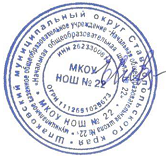 Утверждаю:Директор МКОУ НОШ № 22 Е.И. Сивальнева                       30.08.2021 г.НаправленияХарактеристики (показатели)ГражданскоеПатриотическоеЗнающий и любящий свою малую родину, свой край.Имеющий представление о своей стране, Родине – России, ее территории, расположении.Сознающий принадлежность к своему народу, этнокультурную идентичность, проявляющий уважение к своему и другим народам.Сознающий свою принадлежность к общности граждан России;Понимающий свою сопричастность к прошлому, настоящему и будущему своей родины, родного края, своего народа, российского государства.Имеющий первоначальные представления о своих- гражданских правах и обязанностях, ответственностях, ответственности в обществе и государстве.Понимающий значение гражданских символов (государственная символика России, своего региона). Праздников, мест почитания героев и защитников Отечества, проявляющий к ним уважение.Духовно - нравственноеПонимающий ценность каждой человеческой жизни, признающий индивидуальность и достоинство каждого человека.Умеющий анализировать свои и чужие поступки с позиции их соответствия нравственным нормам, давать нравственную оценку своим поступкам, отвечать за них.Доброжелательный, проявляющий сопереживание, готовность оказывать помощь, выражающий неприятие любых форм поведения, причиняющего физический и моральный вред другим людям.Понимающий необходимость нравственного совершенствования роли в этом личных усилий человека, проявляющий готовность сознательному самоограничению.Владеющий первоначальными навыками общения с людьми разных народов, вероисповеданий.Знающий и уважающий традиции и ценности своей семьи, российские традиционные семейные ценности (с учетом этнической, религиозной принадлежности).Сознающий и принимающий свою половую принадлежность, соответствующие ему психологические и поведенческие особенности с учетом возраста.Владеющий первоначальными представлениями о единстве и многообразии языкового и культурного пространства России, о языке как основе национального самосознания.Испытывающий нравственные эстетические чувства к русскому и родному языкам, литературе.Знающий и соблюдающий основные правила этикета в обществе.ЭстетическоеПроявляющий уважение и интерес к художественной культуре, восприимчивость к разным видам искусства, творчеству своего народа, других народов России.Проявляющий стремление к самовыражению в разных видах художественной деятельности, искусства.Способный воспринимать и чувствовать прекрасное в быту, природе, искусстве, творчестве  людей.ФизическоеСоблюдающий основные правила здорового и безопасного для себя и других людей образа жизни, в том числе в информационной среде.Ориентированный на физическое развитие, занятия спортом.Бережно относящийся к физическому здоровью и душевному состоянию своему и других людей.Владеющий основными навыками личной и общественной гигиены, безопасного поведения в быту, природе, обществе.ТрудовоеСознающий ценность честного труда в жизни человека, семьи, народа, общества и государства.Проявляющий уважение к труду, людям труда, ответственное потребление и бережное отношение к результатам своего труда и других людей, прошлых поколений.Выражающий желание участвовать в различных видах доступного по возрасту труда, трудовой деятельности.Проявляющий интерес к разным профессиям.ЭкологическоеПонимающий зависимость жизни людей от природы, ценность природы, окружающей среды.Проявляющий любовь к природе, бережное отношение, неприятие действий, приносящих вред природе, особенно живым существам.Выражающий готовность осваивать первоначальные навыки охраны природы, окружающей среды и действовать в окружающей среды в соответствии с экологическими нормами.ПознавательноеВыражающий первоначальными представлениями о природных и  социальных объектах как компонентах единого мира, многообразии объектов и явлений природы, о связи мира живой и неживой природы, о науке, научном знании, научной картине мира.Проявляющий уважение и интерес к науке, научному знанию в разных областях.№п/пМероприятияКлассыСрокиСрокиСрокиОтветственные	СЕНТЯБРЬ	СЕНТЯБРЬ	СЕНТЯБРЬ	СЕНТЯБРЬ	СЕНТЯБРЬ	СЕНТЯБРЬ	СЕНТЯБРЬ1День Знаний1-401.09.01.09.01.09.Классные руководители 1-4 кл.,2Урок науки и технологий1-401.09.01.09.01.09.Классные руководители 1-4 кл.3Урок памяти «Беслан, мы помним!»1-4 03.09.03.09.03.09.Классные руководители 1-4 кл.4Мероприятие по ПДД «Внимание – дети!» (отд. план)1-401.09.-25.09.01.09.-25.09.01.09.-25.09.Классные руководители 1-4 кл.5Всероссийская акция «Вместе всей семьей»1-417.09.17.09.17.09.Классные руководители 1-4 кл.6Субботник в рамках акции «Сохраним природу Ставрополья» 3-418.09.18.09.18.09.Классные руководители 3,4 кл.	ОКТЯБРЬ	ОКТЯБРЬ	ОКТЯБРЬ	ОКТЯБРЬ	ОКТЯБРЬ	ОКТЯБРЬ	ОКТЯБРЬ7Праздничная программа ко Дню Учителя 1-405.10.05.10.05.10.Классные руководители 1-4 кл.,учитель музыки8Всероссийский урок «Экология и энергосбережения»1-415.10.15.10.15.10.Классные руководители 1-4 кл.9Неделя математики (отд. план)1-418.10-22.10.18.10-22.10.18.10-22.10.Классные руководители 1-4 кл.,10Всероссийский урок безопасности школьников в сети Интернет1-428.10.28.10.28.10.Классные руководители 1-4 кл.	   НОЯБРЬ	   НОЯБРЬ	   НОЯБРЬ	   НОЯБРЬ	   НОЯБРЬ	   НОЯБРЬ	   НОЯБРЬ11Мероприятия, посвященные Дню народного единства (отд. план)1-401.11.-03.11.01.11.-03.11.01.11.-03.11.Классные руководители 1-4 кл.12Мероприятия, посвященные Дню словаря  (отд. план)1-419.11.19.11.19.11.Ответств.за библиотечное дело, классные руководители 1-4 кл.13Месячник «Школа против наркотиков и СПИДа»  (отд.план)1-415.11-26.11.15.11-26.11.15.11-26.11.Классные руководители 1-4 кл.14Мероприятия, посвященные Дню матери (отд. план)1-426.1126.1126.11Классные руководители 1-4 кл.,учитель музыки	ДЕКАБРЬ	ДЕКАБРЬ	ДЕКАБРЬ	ДЕКАБРЬ	ДЕКАБРЬ	ДЕКАБРЬ	ДЕКАБРЬ15Мероприятия, посвященные Дню неизвестного солдата, Дню Героев Отечества (отд.план) 1-401.12-10.12.01.12-10.12.01.12-10.12.Классные руководители 1-4 кл.16Неделя правовых знаний. День Конституции  РФ (отд. план)1-406.12-10.12.06.12-10.12.06.12-10.12.Классные руководители 1-4 кл.17Неделя литературного чтения 1-413.12-17.12.13.12-17.12.13.12-17.12.Классные руководители 1-4 кл.18Мастерская Деда Мороза1-420.12.-24.12.20.12.-24.12.20.12.-24.12.Учитель технологии19Новогодний утренник «Волшебство новогодних огней»1-429.12.29.12.29.12.Классные руководители 1-4 кл.,учитель музыки	ЯНВАРЬ	ЯНВАРЬ	ЯНВАРЬ	ЯНВАРЬ	ЯНВАРЬ	ЯНВАРЬ	ЯНВАРЬ20Неделя окружающего мира1-410.01.-14.01.10.01.-14.01.10.01.-14.01.Классные руководители 1-4 кл.21Экологическая акция «Каждой пичужке - кормушка»1-4Январь-февраль Январь-февраль Январь-февраль Классные руководители 1-4 кл.22Месячник, оборонно – массовой и спортивной работы (отд. план)1-417.01.-21.01.17.01.-21.01.17.01.-21.01.Классные руководители 1-4 кл.23Урок мужества, посвященный Дню воинской славы России – Дню снятия блокады города Ленинграда1-427.0127.0127.01Классные руководители 1-4 кл.	ФЕВРАЛЬ	ФЕВРАЛЬ	ФЕВРАЛЬ	ФЕВРАЛЬ	ФЕВРАЛЬ	ФЕВРАЛЬ	ФЕВРАЛЬ24Межпредметная олимпиада, посвященная Дню российской науки1-401.02-04.02.01.02-04.02.01.02-04.02.Классные руководители 1-4 кл.25Неделя русского языка, посвященная Международному Дню русского языка (отд. план)1-414.02.-18.02.14.02.-18.02.14.02.-18.02.Классные руководители 1-4 кл.26Утренник, посвященный 23 февраля (отд. план)1-422.02.22.02.22.02.Классные руководители 1-4 кл., учитель музыки	МАРТ	МАРТ	МАРТ	МАРТ	МАРТ	МАРТ	МАРТ27Мероприятия, посвященные Всемирному Дню гражданской обороны (отд. план)1-401.03.01.03.01.03.Классные руководители 1-4 кл.28Утренник, посвященный Международному женскому дню 8 марта (отд. план)1-404.03.04.03.04.03.Классные руководители 1-4 кл., учитель музыки29Праздник «Масленица» (отд. план)1-401.03.-04.0301.03.-04.0301.03.-04.03Классные руководители 1-4 кл., учитель музыки30Праздник «Прощай, Азбука!» (отд. план)1-417.03.17.03.17.03.Классные руководители 1-4 кл., учитель музыки	АПРЕЛЬ	АПРЕЛЬ	АПРЕЛЬ	АПРЕЛЬ	АПРЕЛЬ	АПРЕЛЬ	АПРЕЛЬ31Месячник Здоровья (отд. план)1-401.04.- 30.04.01.04.- 30.04.01.04.- 30.04.Классные руководители 1-4 кл.32мероприятия, посвященные 61 –летию полета в космос Ю. Гагарина (отд.план)1-411.04.-12.04.11.04.-12.04.11.04.-12.04.Классные руководители 1-4 кл.33Мероприятия, посвященные 77- ой годовщине Победы в Великой Отечественной войне (отд. план)1-418.04.-06.05.18.04.-06.05.18.04.-06.05.Классные руководители 1-4 кл.34Неделя безопасности (отд.план)1-425.04.-29.04.25.04.-29.04.25.04.-29.04.Классные руководители 1-4 кл.	МАЙ	МАЙ	МАЙ	МАЙ	МАЙ	МАЙ	МАЙ35Мероприятия, посвященные Международному дню семьи (отд. план)1-411.05.-15.05.11.05.-15.05.11.05.-15.05.Классные руководители 1-4 кл., учитель музыки36Торжественная линейка, посвященная последнему звонку 1-430.05.30.05.30.05.Классные руководители 1-4 кл., учитель музыкиКЛАССНОЕ РУКОВОДСТВОКЛАССНОЕ РУКОВОДСТВОКЛАССНОЕ РУКОВОДСТВОКЛАССНОЕ РУКОВОДСТВОКЛАССНОЕ РУКОВОДСТВОКЛАССНОЕ РУКОВОДСТВОКЛАССНОЕ РУКОВОДСТВО№п/пТема часа общенияКлассыОтветственныеОтветственныеОтветственныеОтветственные	СЕНТЯБРЬ	СЕНТЯБРЬ	СЕНТЯБРЬ	СЕНТЯБРЬ	СЕНТЯБРЬ	СЕНТЯБРЬ	СЕНТЯБРЬ1Изучаем правила дорожного движения (отд. план)1-4Классные руководители 1-4 кл. Классные руководители 1-4 кл. Классные руководители 1-4 кл. Классные руководители 1-4 кл. 2День пожилого человека1-4Классные руководители 1-4 кл.Классные руководители 1-4 кл.Классные руководители 1-4 кл.Классные руководители 1-4 кл.3Киноуроки в школах России (отд. план)1-4Классные руководители 1-4 кл.Классные руководители 1-4 кл.Классные руководители 1-4 кл.Классные руководители 1-4 кл.	ОКТЯБРЬ	ОКТЯБРЬ	ОКТЯБРЬ	ОКТЯБРЬ	ОКТЯБРЬ	ОКТЯБРЬ	ОКТЯБРЬ4Изучаем правила дорожного движения (отд. план)1-4Классные руководители 1-4 кл.Классные руководители 1-4 кл.Классные руководители 1-4 кл.Классные руководители 1-4 кл.5Финансовая грамотность (отд. план)1-4Классные руководители 1-4 кл.Классные руководители 1-4 кл.Классные руководители 1-4 кл.Классные руководители 1-4 кл.6. День народного единства1-4Классные руководители 1-4 кл.Классные руководители 1-4 кл.Классные руководители 1-4 кл.Классные руководители 1-4 кл.7Киноуроки в школах России (отд. план)1-4Классные руководители 1-4 кл.Классные руководители 1-4 кл.Классные руководители 1-4 кл.Классные руководители 1-4 кл.	НОЯБРЬ	НОЯБРЬ	НОЯБРЬ	НОЯБРЬ	НОЯБРЬ	НОЯБРЬ	НОЯБРЬ8Изучаем правила дорожного движения (отд. план)1-4Классные руководители 1-4 кл.Классные руководители 1-4 кл.Классные руководители 1-4 кл.Классные руководители 1-4 кл.9Час общения, посвященный Дню матери1-4Классные руководители 1-4 кл.Классные руководители 1-4 кл.Классные руководители 1-4 кл.Классные руководители 1-4 кл.10Киноуроки в школах России (отд. план)1-4Классные руководители 1-4 кл.Классные руководители 1-4 кл.Классные руководители 1-4 кл.Классные руководители 1-4 кл.	ДЕКАБРЬ	ДЕКАБРЬ	ДЕКАБРЬ	ДЕКАБРЬ	ДЕКАБРЬ	ДЕКАБРЬ	ДЕКАБРЬ11Изучаем правила дорожного  движения (отд. план)1-4Классные руководители 1-4 кл.Классные руководители 1-4 кл.Классные руководители 1-4 кл.Классные руководители 1-4 кл.12Слава героям Отечества1-4Слава героям ОтечестваСлава героям ОтечестваСлава героям ОтечестваСлава героям Отечества13Час общения, посвященный Дню Инвалида1-4Классные руководители 1-4 кл.Классные руководители 1-4 кл.Классные руководители 1-4 кл.Классные руководители 1-4 кл.14День Конституции РФ1-4Классные руководители 1-4 кл.Классные руководители 1-4 кл.Классные руководители 1-4 кл.Классные руководители 1-4 кл.15Финансовая грамотность (отд. план) 1-4Классные руководители 1-4 кл.Классные руководители 1-4 кл.Классные руководители 1-4 кл.Классные руководители 1-4 кл.16Киноуроки в школах России (отд. план)1-4Классные руководители 1-4 кл.Классные руководители 1-4 кл.Классные руководители 1-4 кл.Классные руководители 1-4 кл.	ЯНВАРЬ	ЯНВАРЬ	ЯНВАРЬ	ЯНВАРЬ	ЯНВАРЬ	ЯНВАРЬ	ЯНВАРЬ17Изучаем правила дорожного движения (отд. план)1-4Классные руководители 1-4 кл.Классные руководители 1-4 кл.Классные руководители 1-4 кл.Классные руководители 1-4 кл.18Ставропольский край в годы ВОв1-4Классные руководители 1-4 кл.Классные руководители 1-4 кл.Классные руководители 1-4 кл.Классные руководители 1-4 кл.19Киноуроки в школах России (отд. план)1-4Классные руководители 1-4 кл.Классные руководители 1-4 кл.Классные руководители 1-4 кл.Классные руководители 1-4 кл.	ФЕВРАЛЬ	ФЕВРАЛЬ	ФЕВРАЛЬ	ФЕВРАЛЬ	ФЕВРАЛЬ	ФЕВРАЛЬ	ФЕВРАЛЬ20Изучаем правила дорожного движения1-4Классные руководители 1-4 кл.Классные руководители 1-4 кл.Классные руководители 1-4 кл.Классные руководители 1-4 кл.21Финансовая грамотность (отд. план)1-4Классные руководители 1-4 кл.Классные руководители 1-4 кл.Классные руководители 1-4 кл.Классные руководители 1-4 кл.22День защита Отечества1-4Классные руководители 1-4 кл.Классные руководители 1-4 кл.Классные руководители 1-4 кл.Классные руководители 1-4 кл.23Киноуроки в школах России (отд. план)1-4Классные руководители 1-4 кл.Классные руководители 1-4 кл.Классные руководители 1-4 кл.Классные руководители 1-4 кл.	МАРТ	МАРТ	МАРТ	МАРТ	МАРТ	МАРТ	МАРТ24Изучаем правила дорожного движения (отд. план)1-4Классные руководители 1-4 кл.Классные руководители 1-4 кл.Классные руководители 1-4 кл.Классные руководители 1-4 кл.25Масленица1-4Классные руководители 1-4 кл.Классные руководители 1-4 кл.Классные руководители 1-4 кл.Классные руководители 1-4 кл.26Международный женский день1-4Классные руководители 1-4 кл.Классные руководители 1-4 кл.Классные руководители 1-4 кл.Классные руководители 1-4 кл.27Киноуроки в школах России (отд. план)1-4	АПРЕЛЬ	АПРЕЛЬ	АПРЕЛЬ	АПРЕЛЬ	АПРЕЛЬ	АПРЕЛЬ	АПРЕЛЬ28Изучаем правила дорожного движения (отд. план)1-4Классные руководители 1-4 кл.Классные руководители 1-4 кл.Классные руководители 1-4 кл.Классные руководители 1-4 кл.29День здоровья1-4Классные руководители 1-4 кл.Классные руководители 1-4 кл.Классные руководители 1-4 кл.Классные руководители 1-4 кл.30Час общения, посвященный Дню космонавтики1-4Классные руководители 1-4 кл.Классные руководители 1-4 кл.Классные руководители 1-4 кл.Классные руководители 1-4 кл.31Финансовая грамотность (отд.план)1-4Классные руководители 1-4 кл.Классные руководители 1-4 кл.Классные руководители 1-4 кл.Классные руководители 1-4 кл.32Киноуроки в школах России (отд. план)1-4Классные руководители 1-4 кл.Классные руководители 1-4 кл.Классные руководители 1-4 кл.Классные руководители 1-4 кл.	МАЙ	МАЙ	МАЙ	МАЙ	МАЙ	МАЙ	МАЙ33Изучение правила дорожного движения (отд. план)1-4Классные руководители 1-4 кл.Классные руководители 1-4 кл.Классные руководители 1-4 кл.Классные руководители 1-4 кл.34Час общения, посвященный Международному дню семьи1-4Классные руководители 1-4 кл.Классные руководители 1-4 кл.Классные руководители 1-4 кл.Классные руководители 1-4 кл.35День Победы в Великой Отечественной войне1-4Классные руководители 1-4 кл.Классные руководители 1-4 кл.Классные руководители 1-4 кл.Классные руководители 1-4 кл.36День славянской письменности1-4Классные руководители 1-4 кл.Классные руководители 1-4 кл.Классные руководители 1-4 кл.Классные руководители 1-4 кл.37Безопасные летние каникулы (инструктажи)1-4Классные руководители 1-4 кл.Классные руководители 1-4 кл.Классные руководители 1-4 кл.Классные руководители 1-4 кл.38Киноуроки в школах России (отд. план)1-4Классные руководители 1-4 кл.Классные руководители 1-4 кл.Классные руководители 1-4 кл.Классные руководители 1-4 кл.Индивидуальная работа с обучающимисяИндивидуальная работа с обучающимисяИндивидуальная работа с обучающимисяИндивидуальная работа с обучающимисяИндивидуальная работа с обучающимисяИндивидуальная работа с обучающимисяИндивидуальная работа с обучающимися39Адаптация вновь прибывших обучающихся в классе1-4Классные руководители 1-4 кл.Классные руководители 1-4 кл.Классные руководители 1-4 кл.Классные руководители 1-4 кл.40Индивидуальные беседы с обучающимися1-4Классные руководители 1-4 кл.Классные руководители 1-4 кл.Классные руководители 1-4 кл.Классные руководители 1-4 кл.Индивидуальная образовательная траекторияИндивидуальная образовательная траекторияИндивидуальная образовательная траекторияИндивидуальная образовательная траекторияИндивидуальная образовательная траекторияИндивидуальная образовательная траекторияИндивидуальная образовательная траектория41Ведение портфолио с обучающимися класса1-4Работа с родителями обучающихся или их законными представителямиРабота с родителями обучающихся или их законными представителямиРабота с родителями обучающихся или их законными представителямиРабота с родителями обучающихся или их законными представителямиРабота с родителями обучающихся или их законными представителямиРабота с родителями обучающихся или их законными представителямиРабота с родителями обучающихся или их законными представителями42Заседание родительского комитета (1 раз в четверть)1-4Классные руководители 1-4 кл.Классные руководители 1-4 кл.Классные руководители 1-4 кл.Классные руководители 1-4 кл.43Классные родительские собрания (согласно планам ВР классных руководителей, не реже 1 собрания в четверть)1-4Классные руководители 1-4 кл.Классные руководители 1-4 кл.Классные руководители 1-4 кл.Классные руководители 1-4 кл.44Индивидуальные беседы с родителями  (по мере необходимости)1-4Классные руководители 1-4 кл.Классные руководители 1-4 кл.Классные руководители 1-4 кл.Классные руководители 1-4 кл.Школьный урокШкольный урокШкольный урокШкольный урокШкольный урокШкольный урокШкольный урок№п/пМероприятияКлассыСрокиСрокиОтветственныеОтветственные1Правила кабинета1-4сентябрьсентябрьКлассные руководители 1-4 кл.Классные руководители 1-4 кл.2Предметно-эстетическая среда, наглядная агитация школьных стендов предметной направленности1-4В течение годаВ течение годаКлассные руководители 1-4 кл.Классные руководители 1-4 кл.3Игровые формы учебной деятельности1-4В течение годаВ течение годаКлассные руководители 1-4 кл.Классные руководители 1-4 кл.4Интерактивные формы учебной деятельности1-4В течение годаВ течение годаКлассные руководители 1-4 кл.Классные руководители 1-4 кл.5Музейные уроки  (по возможности)1-4В течение годаВ течение годаКлассные руководители 1-4 кл.Классные руководители 1-4 кл.6Киноуроки в школах России1-4В течение годаВ течение годаКлассные руководители 1-4 кл.Классные руководители 1-4 кл.7Всероссийские открытые онлайн уроки «Проектория»1-4В течение годаВ течение годаКлассные руководители 1-4 кл.Классные руководители 1-4 кл.Внеурочная деятельностьВнеурочная деятельностьВнеурочная деятельностьВнеурочная деятельностьВнеурочная деятельностьВнеурочная деятельностьВнеурочная деятельность№п/пНазвание программыКлассыКол-вочасов внеделюКол-вочасов внеделюРуководителиРуководители1Студия изобразительного искусства «Юный художник»1-411Кучер Л.А.Кучер Л.А.Внешкольные мероприятияВнешкольные мероприятияВнешкольные мероприятияВнешкольные мероприятияВнешкольные мероприятияВнешкольные мероприятияВнешкольные мероприятия№п/пМероприятияКлассыОриентировочные срокиОриентировочные срокиОтветственныеОтветственные1Сезонные экскурсии в природу1-4В течение годаВ течение годаКлассные руководители 1-4 кл.Классные руководители 1-4 кл.2Участие во Всероссийском проекте «Культурный марафон»1-4НоябрьНоябрьКлассные руководители 1-4 кл.Классные руководители 1-4 кл.3Походы1-4Апрель,майАпрель,майКлассные руководители 1-4 кл.Классные руководители 1-4 кл.4Посещение сельской библиотеки в рамках недели детской книги1-4Март, апрельМарт, апрельКлассные руководители 1-4 кл.Классные руководители 1-4 кл.5Организация выставок в формате онлайн «Сокровища российской культуры» 1-4В течение годаВ течение годаКлассные руководители 1-4 кл.Классные руководители 1-4 кл.Предметно-пространственная средаПредметно-пространственная средаПредметно-пространственная средаПредметно-пространственная средаПредметно-пространственная средаПредметно-пространственная средаПредметно-пространственная среда№п/пМероприятияКлассыОриентировочные срокиОриентировочные срокиОтветственныеОтветственные1Выставка рисунков, фотографий творческих работ, посвященных событиям и памятным датам1-4В течение годаВ течение годаКлассные руководители 1-4 кл.Классные руководители 1-4 кл.2Организация дежурства в классе1-4В течение годаВ течение годаКлассные руководители 1-4 кл.Классные руководители 1-4 кл.3Трудовые десанты по уборке  классов и территории школы1-4В течение годаВ течение годаКлассные руководители 1-4 кл.Классные руководители 1-4 кл.4Праздничное украшение классов к событиям и праздникам1-4В течение годаВ течение годаКлассные руководители 1-4 кл.Классные руководители 1-4 кл.5Участие в акциях «Чистый город», «Сохраним природу Ставрополья», «Посади дерево», «Аллея Победы»1-4В течение годаВ течение годаКлассные руководители 1-4 кл.Классные руководители 1-4 кл.Работа с родителямиРабота с родителямиРабота с родителямиРабота с родителямиРабота с родителямиРабота с родителямиРабота с родителями№п/пМероприятияКлассыОтветственныеОтветственныеОтветственныеОтветственныеАВГУСТАВГУСТАВГУСТАВГУСТАВГУСТАВГУСТАВГУСТ1Предварительный сбор родителей по вопросам организации учебного процесса в 2021-2022 учебном году1-4Классные руководители 1-4 кл.Классные руководители 1-4 кл.Классные руководители 1-4 кл.Классные руководители 1-4 кл.2Родительские собранияРодительские собранияРодительские собранияРодительские собранияРодительские собранияРодительские собрания2.1.СЕНТЯБРЬСЕНТЯБРЬСЕНТЯБРЬСЕНТЯБРЬСЕНТЯБРЬСЕНТЯБРЬ2.1.Адаптация детей к школьному обучению1Классный руководитель 1 классаКлассный руководитель 1 классаКлассный руководитель 1 классаКлассный руководитель 1 класса2.1.Профилактика интернет-зависимости среди обучающихся2-4Классные руководители 2-4 кл.Классные руководители 2-4 кл.Классные руководители 2-4 кл.Классные руководители 2-4 кл.2.2.НОЯБРЬНОЯБРЬНОЯБРЬНОЯБРЬНОЯБРЬНОЯБРЬ2.2.Профилактика вредных привычек4Классный руководитель 4 кл.Классный руководитель 4 кл.Классный руководитель 4 кл.Классный руководитель 4 кл.2.2.Как сформировать и как поддерживать у детей мотивацию к учебе3Классный руководитель 3 кл.Классный руководитель 3 кл.Классный руководитель 3 кл.Классный руководитель 3 кл.2.2.Предупреждение нарушений прав ребенка в семье2Классный руководитель 2 кл.Классный руководитель 2 кл.Классный руководитель 2 кл.Классный руководитель 2 кл.2.2.Ребенок учится тому, что видит у себя в дому1Классный руководитель 1 кл.Классный руководитель 1 кл.Классный руководитель 1 кл.Классный руководитель 1 кл.2.3.ЯНВАРЬЯНВАРЬЯНВАРЬЯНВАРЬЯНВАРЬЯНВАРЬ2.3.Поощрение и наказание ребенка в семье1Классный руководитель 1 кл.Классный руководитель 1 кл.Классный руководитель 1 кл.Классный руководитель 1 кл.2.3.Типы семейного воспитания и их влияние на формирование личности ребенка2Классный руководитель 2 кл.Классный руководитель 2 кл.Классный руководитель 2 кл.Классный руководитель 2 кл.2.3.Патриотическое воспитание3Классный руководитель 3 кл.Классный руководитель 3 кл.Классный руководитель 3 кл.Классный руководитель 3 кл.2.3.Профилактика суицидального поведения несовершеннолетних4Классный руководитель 4 кл.Классный руководитель 4 кл.Классный руководитель 4 кл.Классный руководитель 4 кл.2.4.АПРЕЛЬАПРЕЛЬАПРЕЛЬАПРЕЛЬАПРЕЛЬАПРЕЛЬОбщие вопросы:Профилактика ДДТТ, правила безопасного поведения обучающихся в весеннее-летний период.1-4Директор МКОУ НОШ № 22,Классные руководители 1-4 кл.Директор МКОУ НОШ № 22,Классные руководители 1-4 кл.Директор МКОУ НОШ № 22,Классные руководители 1-4 кл.Директор МКОУ НОШ № 22,Классные руководители 1-4 кл.Воспитание трудолюбия. Домашние обязанности младшего школьника1Классные руководители 1 –х классовКлассные руководители 1 –х классовКлассные руководители 1 –х классовКлассные руководители 1 –х классовПрофилактика жестокого обращения2Классные руководители 2 –х классовКлассные руководители 2 –х классовКлассные руководители 2 –х классовКлассные руководители 2 –х классовО преподавании ОРКСЭ в 4-ом классе 2021-2022 учебного года3Классные руководители 3 –х классовКлассные руководители 3 –х классовКлассные руководители 3 –х классовКлассные руководители 3 –х классовМы идем в 5 класс4Классные руководители 4 –х классовКлассные руководители 4 –х классовКлассные руководители 4 –х классовКлассные руководители 4 –х классовРабота с родителями в течение учебного годаРабота с родителями в течение учебного годаРабота с родителями в течение учебного годаРабота с родителями в течение учебного годаРабота с родителями в течение учебного годаРабота с родителями в течение учебного годаРабота с родителями в течение учебного года1Заседание Совета профилактики (по необходимости)1-4Директор МКОУ НОШ № 22, Классные руководители 1-4 кл.Директор МКОУ НОШ № 22, Классные руководители 1-4 кл.Директор МКОУ НОШ № 22, Классные руководители 1-4 кл.Директор МКОУ НОШ № 22, Классные руководители 1-4 кл.2Вовлечение родителей (законных представителей) в общешкольные и классные мероприятия в соответствии с планом ВР школы1-4Классные руководители 1-4 кл.Классные руководители 1-4 кл.Классные руководители 1-4 кл.Классные руководители 1-4 кл.3Заседание Управляющего совета1-4Директор МКОУ НОШ № 22, Классные руководители 1-4 кл.Директор МКОУ НОШ № 22, Классные руководители 1-4 кл.Директор МКОУ НОШ № 22, Классные руководители 1-4 кл.Директор МКОУ НОШ № 22, Классные руководители 1-4 кл.4Реализация плана работы с семьями, находящимися в социально-опасном положении.1-4Классные руководители 1-4 кл.Классные руководители 1-4 кл.Классные руководители 1-4 кл.Классные руководители 1-4 кл.5Индивидуальное консультирование родителей по вопросам воспитания и обучения1-4Классные руководители 1-4 кл.Классные руководители 1-4 кл.Классные руководители 1-4 кл.Классные руководители 1-4 кл.6Индивидуальная работа с родителями обучающихся с девиантным поведением,  склонным к правонарушениям, по вопросам воспитания и обучения1-4Классные руководители 1-4 кл.Классные руководители 1-4 кл.Классные руководители 1-4 кл.Классные руководители 1-4 кл.7Анкетирование родителей (законных представителей) по вопросу  удовлетворенности качеством бесплатного питания в МКОУ НОШ № 221-4Классные руководители 1-4 кл.Классные руководители 1-4 кл.Классные руководители 1-4 кл.Классные руководители 1-4 кл.Школьные медиаШкольные медиаШкольные медиаШкольные медиаШкольные медиаШкольные медиаШкольные медиа№п/пМероприятиеКлассОриентировочные срокиОтветственныеОтветственныеОтветственные1Оформление информационных стендов «Жизнь класса», стенда «Здоровье и безопасность», классных тематических стенгазет и видеороликов1-4В течение годаКлассные руководители 1-4 клКлассные руководители 1-4 клКлассные руководители 1-4 кл2Участие младших школьников  и педагогов в проектах, конкурсах, мероприятиях на Всероссийских¸ краевых уровнях в формате онлайн1-4В течение годаКлассные руководители 1-4 клКлассные руководители 1-4 клКлассные руководители 1-4 кл3Оформление информационных стендов с целью просветительной работы с детьми и родителями (законными представителями) в школе1-4В течение годаКлассные руководители 1-4 клКлассные руководители 1-4 клКлассные руководители 1-4 кл